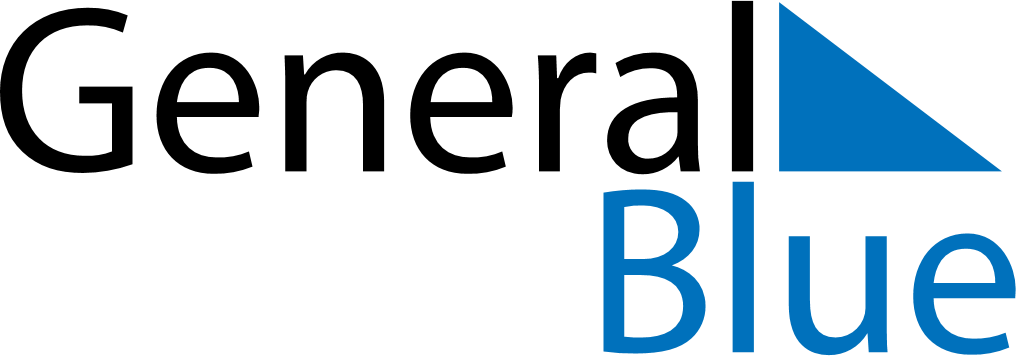 Weekly CalendarOctober 16, 2022 - October 22, 2022SundayOct 16MondayOct 17TuesdayOct 18WednesdayOct 19ThursdayOct 20FridayOct 21SaturdayOct 22